网厅调基业务操作单个人员变更在菜单栏信息变更中找到缴存变更业务点击进入；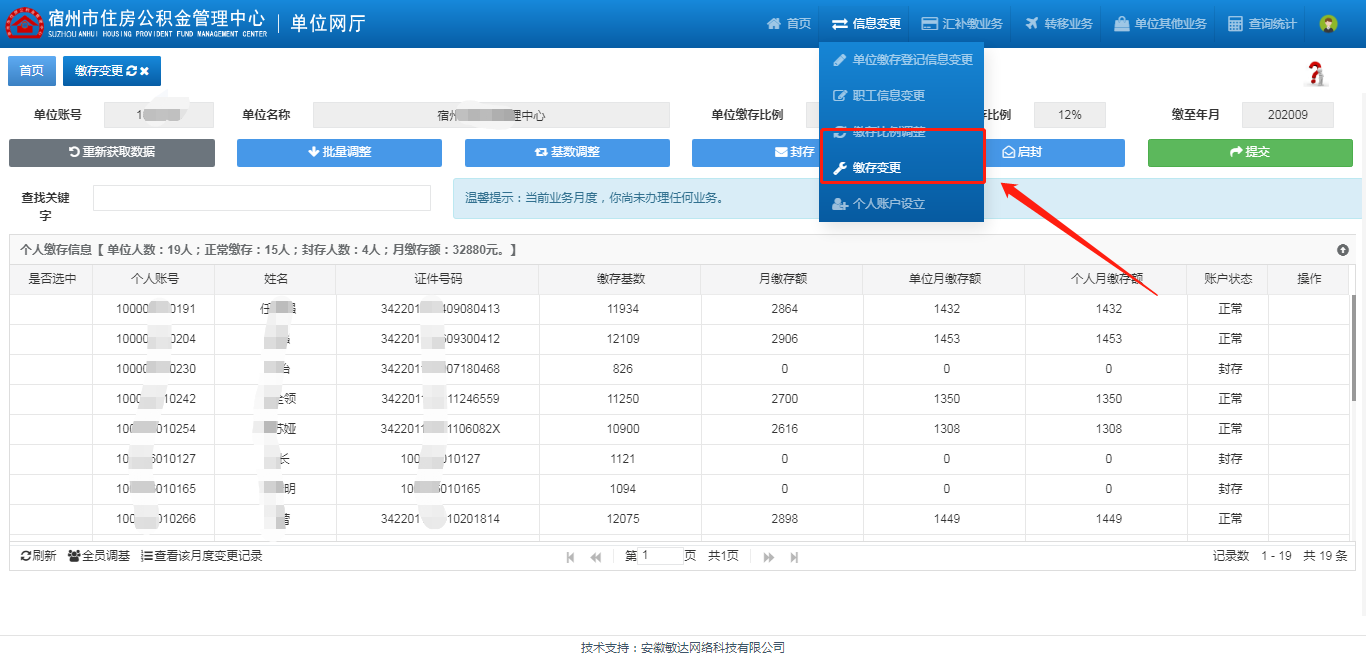 选怎需要变更的人员，点击基数调整按钮；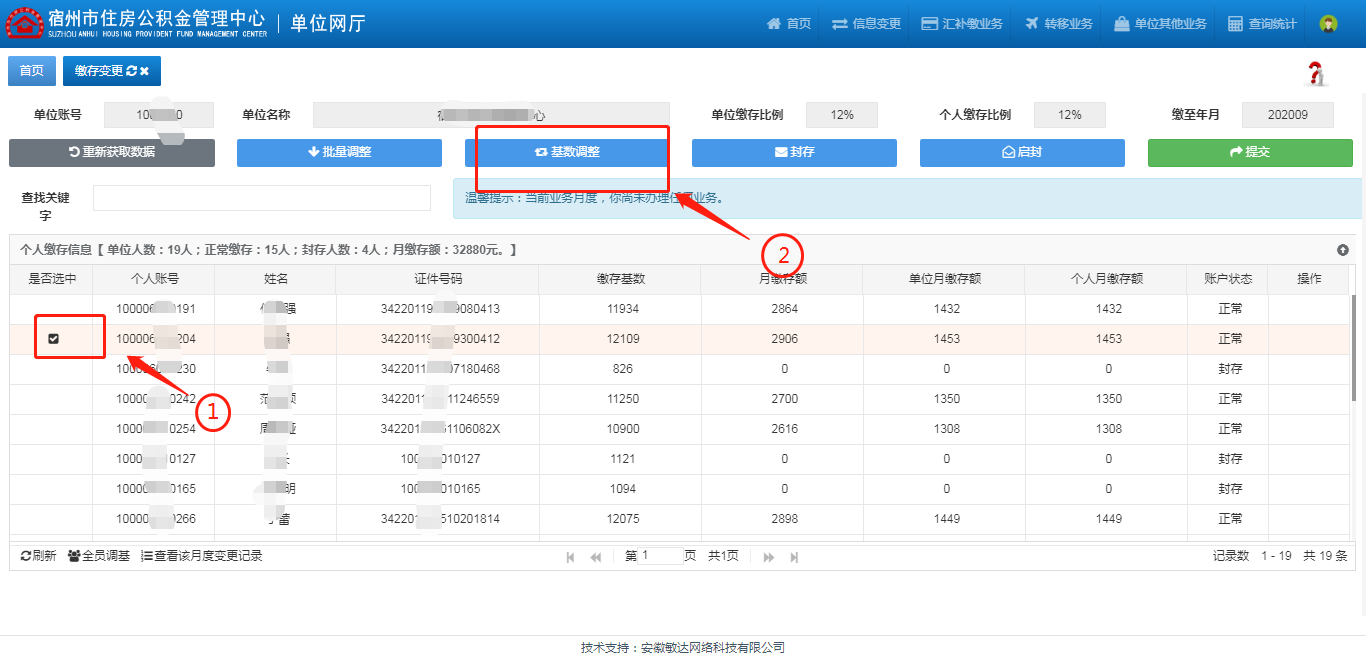 填入变动后的基数，点击确定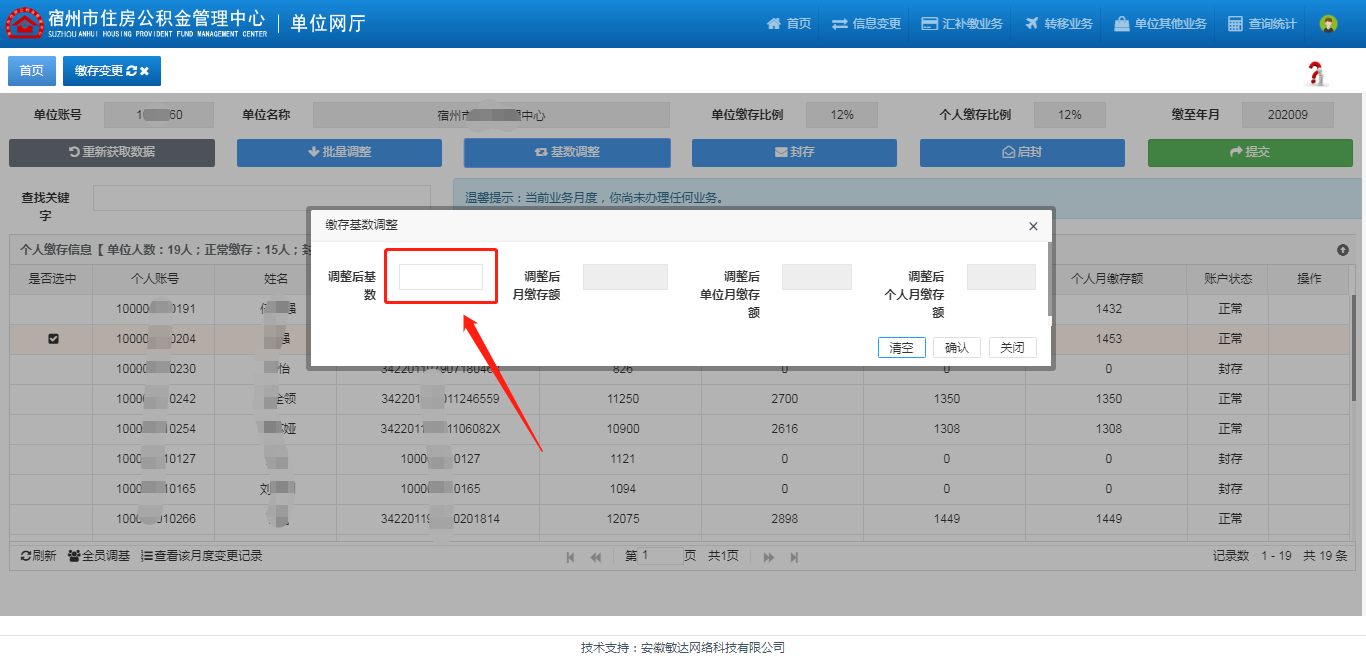 基数变更成功后，点击提交按钮提交业务；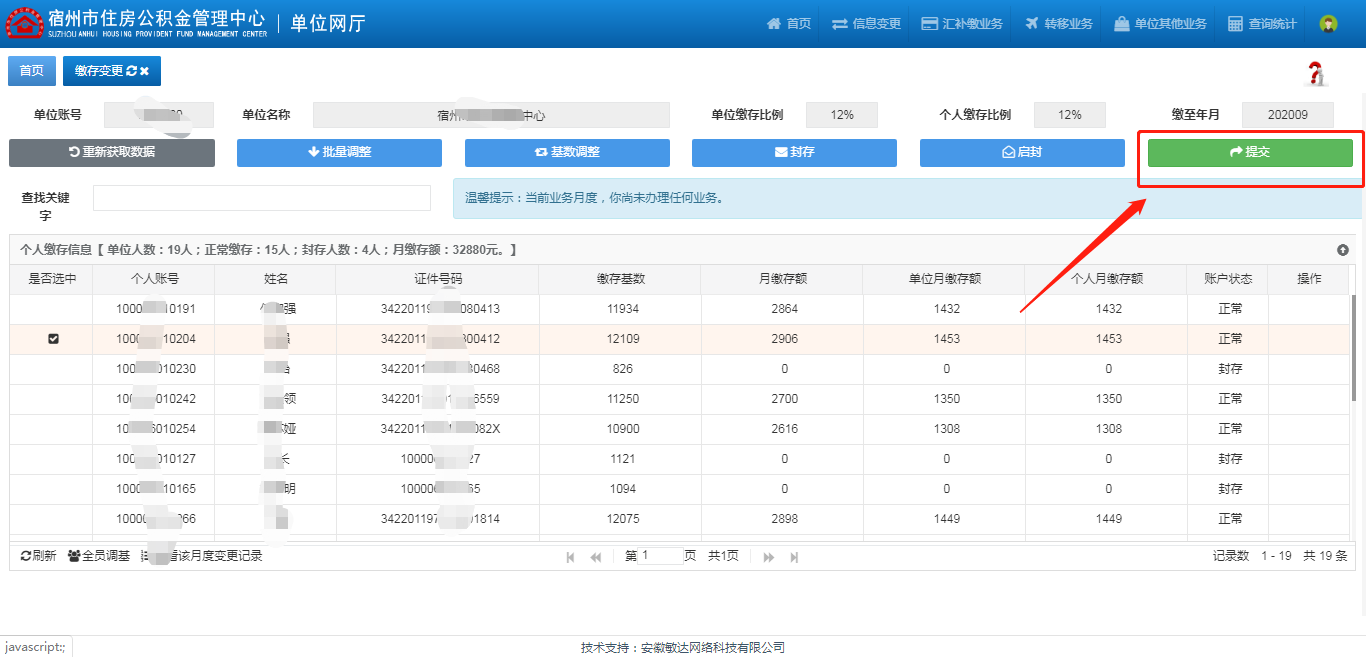 多人员批量调整点击批量调整按钮；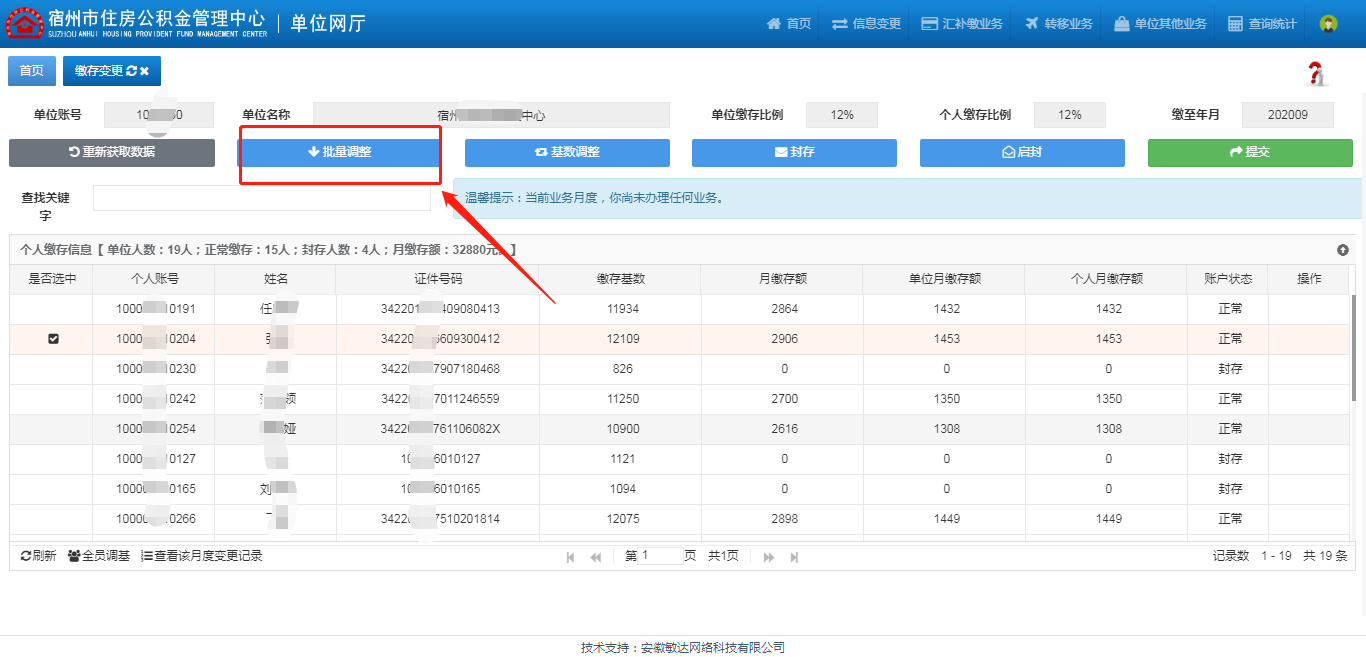 点击我要下载按钮下载模板；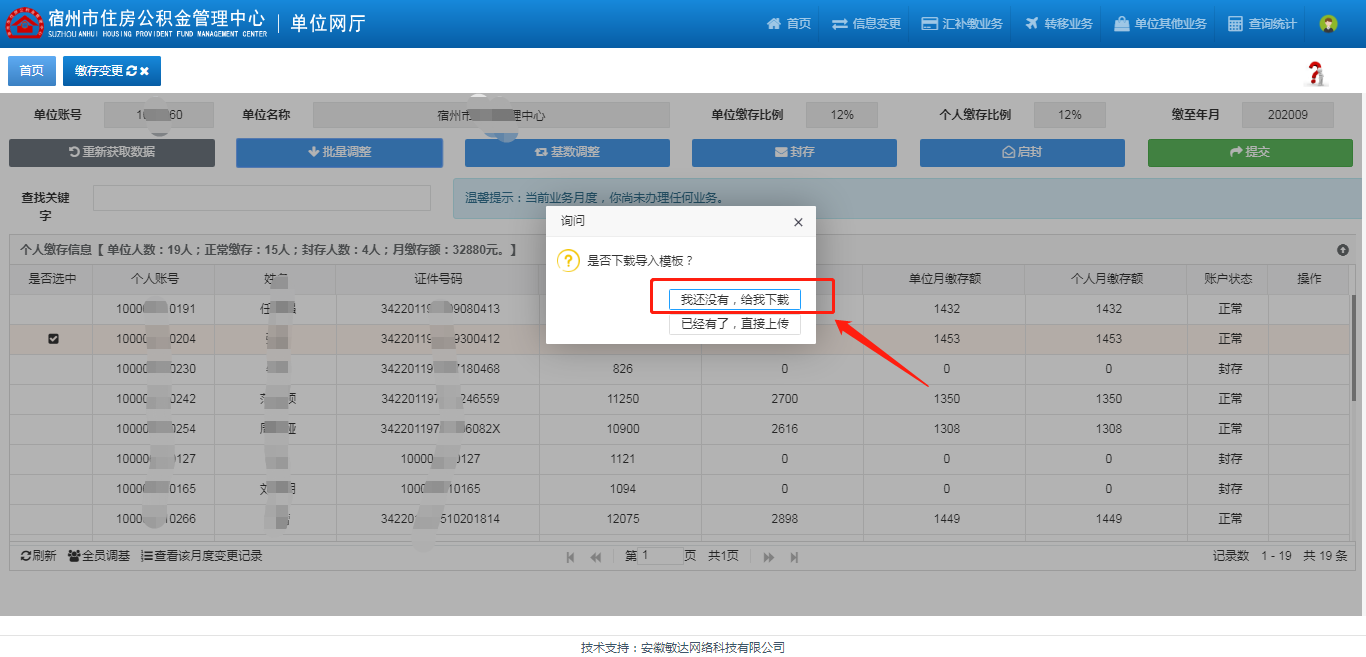 填写好模板信息并保存；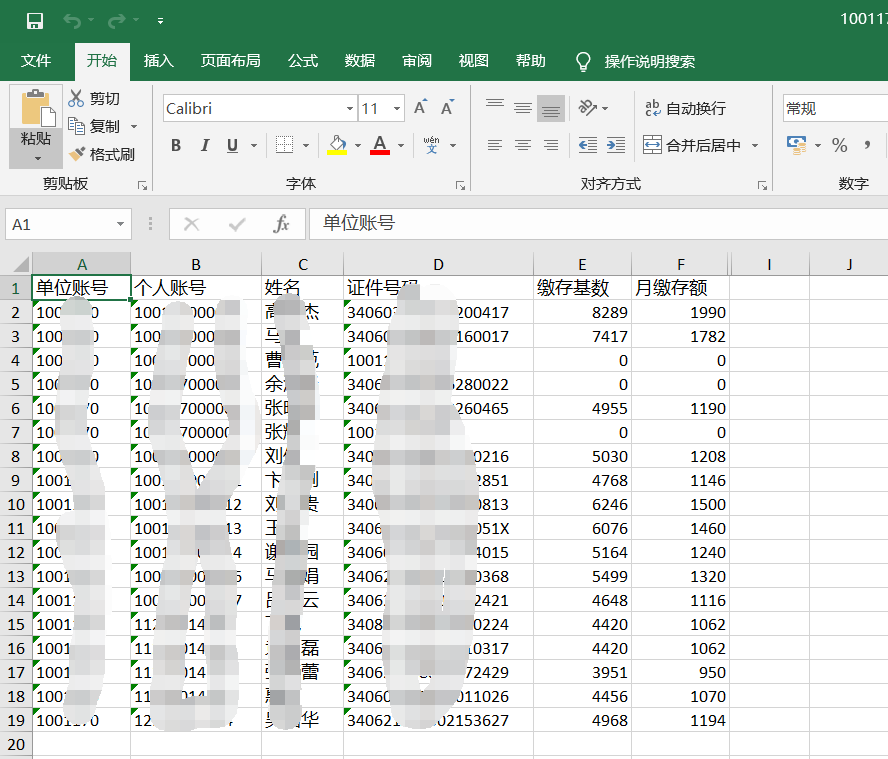 重新点击批量调整按钮选择“已经有了，直接上传”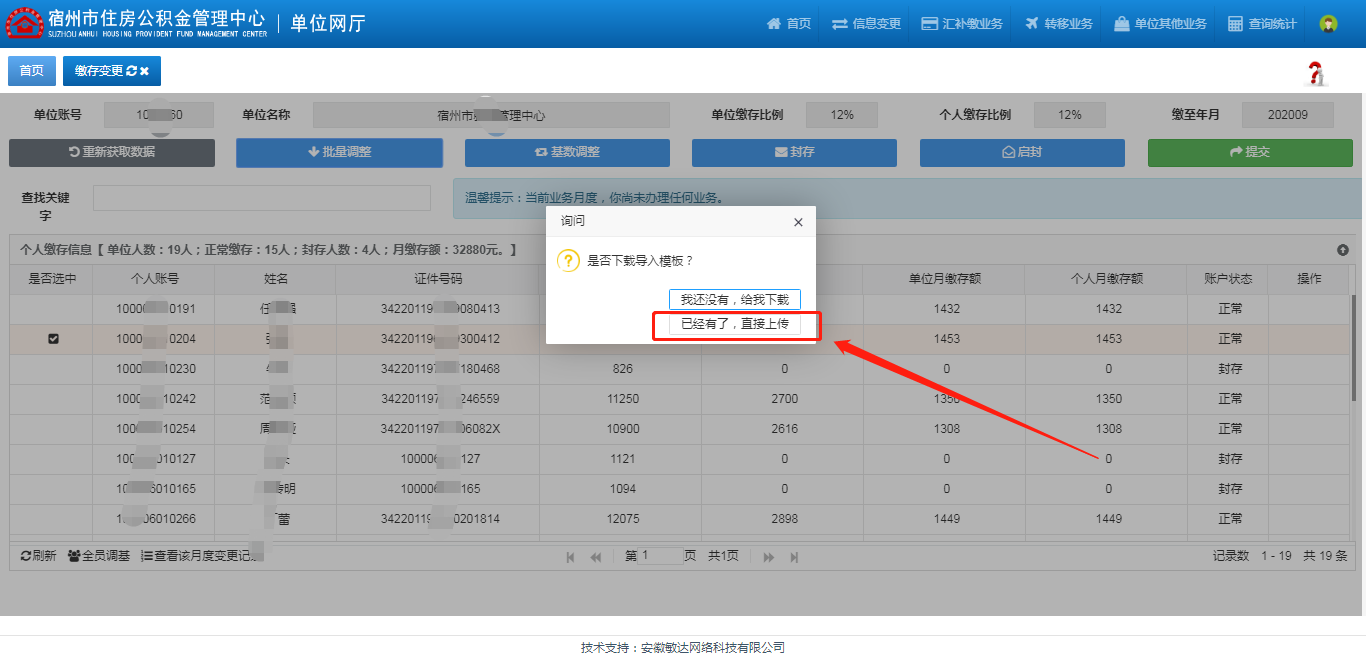 选择文件上传；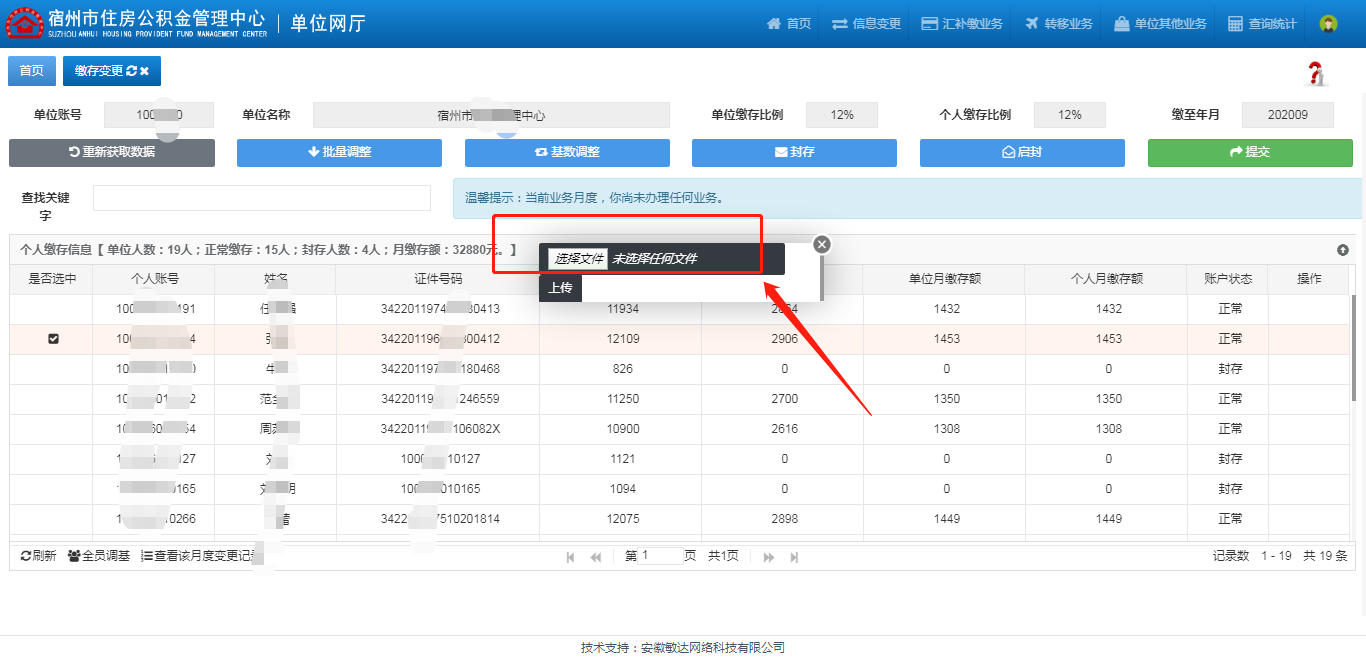 文件上传完成后点击提交按钮即可。